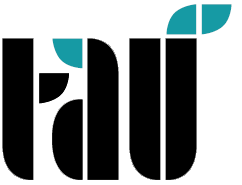 TÜRKISCH-DEUTSCHE UNIVERSITÄTINSTITUT FÜR SOZIALWISSENSCHAFTENANERKENNUNGSSFORMULAR FÜR ERBRACHTE LEISTUNGENAN DIE LEITUNG DES INSTITUTS FÜR SOZIALWISSENSCHAFTENIch bitte um eine Anerkennung für die unten aufgelisteten Leistungen, die von mir in der Institution ………………………………………………………. belegt und erfolgreich erbracht wurden.                                                                                                                                             Datum: Student (Unterschrift)	Anhänge: Transkript of RecordsModulbeschreibungenKURS JAHR / SEMESTERIMMATRIKULATIONSNR. / AUSWEISNUMMERVOR-NACHNAME D. STUDENTENVOR-NACHNAME D. BETREUERSPROGRAMMLeistungen, die an der vorherigen Universität erbracht wurden, und für die eine Anerkennung beantragt wirdLeistungen, die an der vorherigen Universität erbracht wurden, und für die eine Anerkennung beantragt wirdLeistungen, die an der vorherigen Universität erbracht wurden, und für die eine Anerkennung beantragt wirdLeistungen, die an der vorherigen Universität erbracht wurden, und für die eine Anerkennung beantragt wirdTitel der Lehrveranstaltung an der TDUTitel der Lehrveranstaltung an der TDUTitel der Lehrveranstaltung an der TDUModul-kürzelTitel von ModulECTSNoteModul-kürzelTitel von ModulECTS